Liebe Patienten,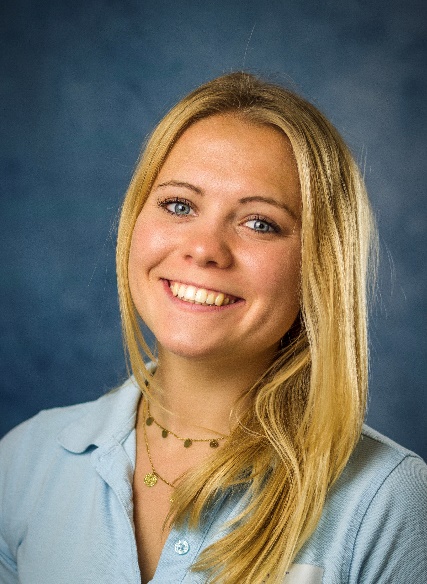 Mein Name ist Lisbeth Wawrik, geboren bin ich im schönen Salzburg.Meine Ausbildung zur Staatsexaminierten Physiotherapeutin absolvierte ich im 2018 in Traunstein / Deutschland.Nach meiner Ausbildung zur Physiotherapeutin, beschloss ich eine 200h Yoga Lehrer Ausbildung in Bali zu machen.Seit 2018 arbeite ich im Medical Park Loipl- Fachklinik für Neurologie.Neben meiner Ausbildung zur PT und Yoga Lehrerin absolvierte ich folgende Fortbildungen:BOBATH Grundkurs ZertifikatMyofasziale Therapie 1&2Leukotape KursBeckentraining in der TherapieHot Stone MassageRückenschuleTermine immer Dienstags (ab 5.1.2021)Hausbesuche ebenfalls möglichTerminvergabe telefonisch / oder per Mail.0043/69919520015lisbeth_wawrik@hotmail.comDa ich als Wahltherapeutin arbeite, erfolgt die Bezahlung an den Therapeuten. Das heißt sie müssen eine ärztliche Verordnung und eine chefärtzliche Bewilligung ihrer Krankenkasse haben. Gerne helfe ich Ihnen dabei!PreisePT 1 45 min / Lymphdrainage MLD 45 - 75€PT 2 60min - 85 €PT 3 75 min - 110€Hausbesuche 25€Ich freue mich auf eine gute Zusammenarbeit im neuen Jahr !